Название работы :Расчет и измерение емкости плоского конденсатора.Цель работы: Научиться измерять емкость плоского конденсатора с бумажным диэлектриком, уметь выполнять практические расчеты электроемкости конденсаторов.Оборудование: Линейка, бумажный конденсатор, штангенциркуль. Теория:  Конденсатор — накопитель электрических зарядов. Плоский конденсатор представляет собой систему из двух металлических электродов — пластин (обкладок), расположенных на небольшом расстоянии друг от друга. Между пластинами находится воздух или какой-либо другой изолятор (слюда, керамика, парафинированная бумага и т. д.).        Если конденсатор присоединить к источнику постоянного тока, то на его пластинах появятся равные по модулю и противоположные по знаку электрические заряды. Способность конденсатора накапливать электрический заряд определяется формулойq=CU, где С — электрическая емкость конденсатора, или в краткой форме — емкость. Емкость плоского конденсатора зависит от площади пластин, расстояния между ними и типа изолирующего материала. Ее вычисляют по формулеC=0	  ,Емкость сферического конденсатора вычисляют по формулегде -диэлектрическая проницаемость среды между пластинами, 0-электрическая постоянная 0=8.85 10-12,     S — площадь пластины конденсатора, d — расстояние между пластинами конденсатора, r1-радиус внутренней сферы,  r2-радиус внешней сферы.    Единица электрической емкости в системе СИ называется фарад:    Фарад =   , 1Ф=На практике применяют дольные единицы электрической емкости:1 мкФ (микрофарад) = 10−6 Ф,1 нФ (нанофарад) = 10−9 Ф,  1 пФ (пикофарад) = 10−12 Ф.В маркировке конденсаторов указывают номинальную емкость, класс точности в % и максимальное рабочее напряжение. Номинальную емкость записывают с помощью двух или трех цифр. В десятичных дробях вместо запятой ставят буквы: р — для обозначения пикофарад, n — нанофарад, μ — микрофарад.Соединение конденсаторов:Последовательное соединение.Рассмотрим (рис.1) батарею конденсаторов, соединенных последовательно. Заряды конденсаторов равны друг другу и заряду батареи, а напряжение батареи равно U=U1+U2+…+Un. Запишем формулу (3) для каждого конденсатора и для батареи: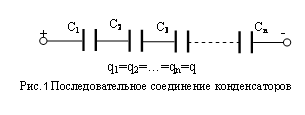 ;  =>Параллельное соединение.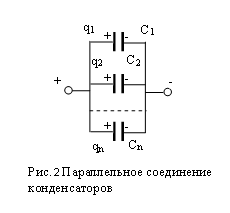 Рассмотрим батарею параллельно соединенных конденсаторов (рис.2). Напряжение на конденсаторах одинаково и равно напряжению батареи U=U1=U2=…=Un, а заряд батареи равен q=q1+q2+…+qn. Для каждого конденсатора запишем формулу (3):; …Порядок выполнения работы:1. С помощью линейки измерить площадь поверхности бумажного конденсатора.2. С помощью микрометра определить значение толщины парафинированной бумаги.3. По таблице определить величину диэлектрической проницаемости парафинированной бумаги .4. Занести полученные значения в таблицу.Требование к отчету:1. Цель работы 2. Оборудование3. Теория4. Таблица5. выводы6. Решение задач5. Решить задачи: Определите площадь пластин плоского конденсатора, если его электроёмкость 50мкФ, а расстояние между пластинами 2мм.Площадь пластин  конденсатора 18см2 . Между пластинами находится изолятор с диэлектрической проницательностью 2,5. Напряжённость  электрического поля  20Мв/м. Определите заряд конденсатора.Два одинаковых конденсатора соединены последовательно. Напряжение в цепи 220В, а энергия конденсаторов 40Дж. Какова ёмкость   каждого  конденсатора?Плотность энергии в плоском  конденсаторе 0,25 Дж/м3. Расстояние между пластинами 0,8мм Напряжённость    электрического поля между пластинами 200кВ/м. Найдите напряжение между  пластинами? S (м2)  площадьd (м)  толщина   диэлектрическая проницаемостьC (Ф)  электроемкость